ANEXO II - TERMO DE COMPROMISSOBOLSAS DE EXTENSÃO - PRÓ-REITORIA DE EXTENSÃOEdital de Bolsa para para Programas e Projetos no âmbito da Pró-reitoria de Extensão (Proex) do IFRS	Eu, ______________________, CPF nº _________________________, estou me candidatando para atuar como bolsista no Programa/Projeto __________________________________________,  e declaro estar de acordo com os termos e obrigações estabelecidos neste Edital. 	Declaro que tenho disponibilidade para cumprir a carga horária de 16 horas semanais. 	Declaro que tenho disponibilidade de equipamentos e acesso à internet necessários para a realização das atividades em trabalho remoto. 	Declaro estar ciente da impossibilidade de acúmulo da bolsa oferecida por meio deste edital com quaisquer outras modalidades de bolsas do IFRS ou de outras instituições, ressalvando-se a possibilidade de acúmulo apenas aos auxílios estudantis ou outros programas sociais da União. 	Declaro que, em caso de necessidade de desligamento da bolsa durante o período de vigência do edital, informarei a coordenação do projeto. 	Por fim, declaro ter ciência de que a bolsa recebida é intransferível.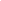 Assinatura do candidato(digital ou próprio punho)(O envio deste documento no momento da inscriçãoconfirma o aceite das condições especificadas.)